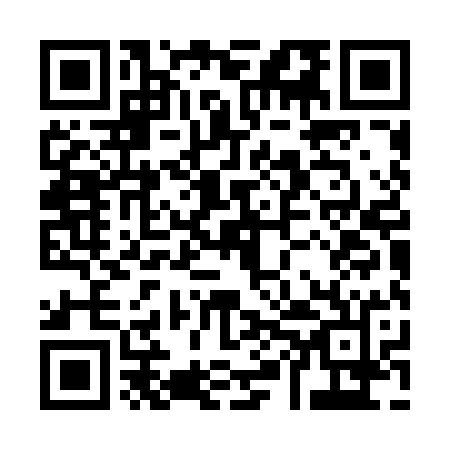 Prayer times for Aalders Landing, Nova Scotia, CanadaWed 1 May 2024 - Fri 31 May 2024High Latitude Method: Angle Based RulePrayer Calculation Method: Islamic Society of North AmericaAsar Calculation Method: HanafiPrayer times provided by https://www.salahtimes.comDateDayFajrSunriseDhuhrAsrMaghribIsha1Wed4:356:091:176:178:2510:002Thu4:336:071:176:188:2710:013Fri4:316:061:166:188:2810:034Sat4:296:041:166:198:2910:055Sun4:276:031:166:208:3010:076Mon4:256:021:166:218:3210:087Tue4:236:001:166:218:3310:108Wed4:215:591:166:228:3410:129Thu4:195:581:166:238:3510:1410Fri4:185:561:166:238:3610:1511Sat4:165:551:166:248:3710:1712Sun4:145:541:166:258:3910:1913Mon4:125:531:166:258:4010:2114Tue4:115:521:166:268:4110:2215Wed4:095:501:166:278:4210:2416Thu4:075:491:166:278:4310:2617Fri4:065:481:166:288:4410:2718Sat4:045:471:166:298:4510:2919Sun4:025:461:166:298:4710:3120Mon4:015:451:166:308:4810:3221Tue3:595:441:166:318:4910:3422Wed3:585:441:166:318:5010:3623Thu3:575:431:166:328:5110:3724Fri3:555:421:176:328:5210:3925Sat3:545:411:176:338:5310:4026Sun3:525:401:176:348:5410:4227Mon3:515:401:176:348:5510:4328Tue3:505:391:176:358:5610:4529Wed3:495:381:176:358:5610:4630Thu3:485:381:176:368:5710:4831Fri3:475:371:176:368:5810:49